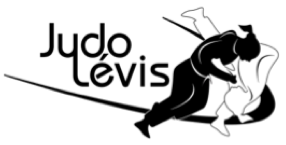 Formulaire d’inscription 2021-2022Souffrez-vous d’une maladie ou allergie 	oui ___		non___
Devez-vous prendre une médication particulière, si oui laquelle : ______________________________________
Si vous ou votre enfant souffre d’une problématique physique, pathologique ou autre, veuillez l’indiquer ici : ________________________________________________________________________________________
Personne à rejoindre en cas d’urgence (nom et numéro de téléphone) : __________________________________________________________________________________________
J’autorise le club de judo Lévis et/ou ses représentants à prendre des photos ou vidéos de moi et/ou de mes enfants et de publier ceux-ci sur les médias sociaux du club (Facebook et site web) oui______ non ______Je comprends que le judo étant un sport comportant une panoplie de techniques de combat et impliquant des contacts physiques entre deux individus ainsi que des chocs au sol, la pratique de ce sport peut comporter certains risques ;Je soussigné(e) comprends et accepte qu’aucune cotisation ne sera remboursée après le début de la session en cours ;Je soussigné(e) déclare que les informations ci-dessus sont véridiques. Je déclare avoir lu, compris et être en accord avec les conditions tout en acceptant les risques inhérents à la pratique du Judo et de ces activités connexes.Signature du participant (parent ou tuteur) : ________________________________________________				            Date : _______________________________Pour informationClub de judo de Lévis : info@judolevis.comFacebook : Club de judo de Lévis581 991-2592www.judolevis.caTarifs 2021-2022Inscription pour la session d’automne 2021Par courriel ou téléphone à partir du 8 septembre ou sur place les 8 et 9 septembre 2021 de 18h à 20h. Pour une 3e inscription d’une même famille, bénéficiez d’un rabais de 50% du prix.Cet horaire est sujet à changement sans préavis en fonction des directives de la Santé publique. Vous serez informé de tous changements via la page Facebook du Club Judo Lévis, le cas échéantSVP compléter le formulaire médical ci-joint et le remettre lors de l’inscription.Affiliation à la fédération (montant par année et obligatoire pour tous)
Avantages de l'affiliation :Être assuré en cas de blessureAvoir le privilège de participer à diverses compétitions et entrainementsGarantie d'homologation du grade du participantGarantie de compétence du directeur ou de la directrice techniqueReconnaissance du club de judo par la fédérationNom : ________________________________________Prénom : ___________________________________Date de naissance :______________________________Téléphone : _________________________________Numéro assurance maladie : ______________________Adresse postale complète : ________________________Courriel : ______________________________________________________________________________Sport de combat sans coup de pied ni coup de poing : Techniques de projection, d’immobilisation, de soumission et de maîtrise d’un adversaire. Le judo peut se pratiquer en famille – n’hésitez pas à demander un cours d’essai.Sport de combat sans coup de pied ni coup de poing : Techniques de projection, d’immobilisation, de soumission et de maîtrise d’un adversaire. Le judo peut se pratiquer en famille – n’hésitez pas à demander un cours d’essai.Sport de combat sans coup de pied ni coup de poing : Techniques de projection, d’immobilisation, de soumission et de maîtrise d’un adversaire. Le judo peut se pratiquer en famille – n’hésitez pas à demander un cours d’essai.Sport de combat sans coup de pied ni coup de poing : Techniques de projection, d’immobilisation, de soumission et de maîtrise d’un adversaire. Le judo peut se pratiquer en famille – n’hésitez pas à demander un cours d’essai.Sport de combat sans coup de pied ni coup de poing : Techniques de projection, d’immobilisation, de soumission et de maîtrise d’un adversaire. Le judo peut se pratiquer en famille – n’hésitez pas à demander un cours d’essai.Sport de combat sans coup de pied ni coup de poing : Techniques de projection, d’immobilisation, de soumission et de maîtrise d’un adversaire. Le judo peut se pratiquer en famille – n’hésitez pas à demander un cours d’essai.CLIENTÈLELIEUHORAIREDÉBUTDURÉECOÛT par SESSION8 à 11 ansDojo du Cégep de LévisLun. 18 h 30 à 19 h 202021-09-2013 sem.105 $155$/2 cours/sem.Judo famille
(8 ans et +)Dojo du Cégep de LévisVen. 18 h 15 à 19 h 152021-09-2413 sem.105 $155 $/2 cours/sem.13 ans et plusAdultesDojo du Cégep de LévisLun. 19 h 30 à 20 h 45 etJeu. 19 h 30 à 20 h 452021-09-202021-09-2313 sem.105 $/1 cours/sem.155 $/2 cours/sem.Cours Parents-enfants (5 à 7 ans)Dojo du Cégep de LévisDim. 10h à 10h552021-09-2613 sem.105 $/1 cours/sem.***Cours Parents-Enfants***Les cours du dimanche permettent au parent de pratiquer le judo avec son enfant ou simplement de les accompagner sur le tatami. Judogi (Costume de judo)Les judogis ne seront pas disponibles en location. Des échantillons seront disponibles à l’essayage et par la suite, vous pourrez procéder à l’achat d’un judogi de la bonne taille auprès de Matsuru au www.matsuru.ca. Un nombre restreint de judogis d’enfants seront disponibles à un coût moindre. Pendant les coursLes parents et/ou accompagnateurs pourrons assister au premier ainsi qu’au dernier cours de la session, mais devront quitter le dojo lors des cours suivants. Nous vous remercions à l’avance de votre précieuse collaboration pour le respect de cette consigne.***Cours Parents-Enfants***Les cours du dimanche permettent au parent de pratiquer le judo avec son enfant ou simplement de les accompagner sur le tatami. Judogi (Costume de judo)Les judogis ne seront pas disponibles en location. Des échantillons seront disponibles à l’essayage et par la suite, vous pourrez procéder à l’achat d’un judogi de la bonne taille auprès de Matsuru au www.matsuru.ca. Un nombre restreint de judogis d’enfants seront disponibles à un coût moindre. Pendant les coursLes parents et/ou accompagnateurs pourrons assister au premier ainsi qu’au dernier cours de la session, mais devront quitter le dojo lors des cours suivants. Nous vous remercions à l’avance de votre précieuse collaboration pour le respect de cette consigne.***Cours Parents-Enfants***Les cours du dimanche permettent au parent de pratiquer le judo avec son enfant ou simplement de les accompagner sur le tatami. Judogi (Costume de judo)Les judogis ne seront pas disponibles en location. Des échantillons seront disponibles à l’essayage et par la suite, vous pourrez procéder à l’achat d’un judogi de la bonne taille auprès de Matsuru au www.matsuru.ca. Un nombre restreint de judogis d’enfants seront disponibles à un coût moindre. Pendant les coursLes parents et/ou accompagnateurs pourrons assister au premier ainsi qu’au dernier cours de la session, mais devront quitter le dojo lors des cours suivants. Nous vous remercions à l’avance de votre précieuse collaboration pour le respect de cette consigne.***Cours Parents-Enfants***Les cours du dimanche permettent au parent de pratiquer le judo avec son enfant ou simplement de les accompagner sur le tatami. Judogi (Costume de judo)Les judogis ne seront pas disponibles en location. Des échantillons seront disponibles à l’essayage et par la suite, vous pourrez procéder à l’achat d’un judogi de la bonne taille auprès de Matsuru au www.matsuru.ca. Un nombre restreint de judogis d’enfants seront disponibles à un coût moindre. Pendant les coursLes parents et/ou accompagnateurs pourrons assister au premier ainsi qu’au dernier cours de la session, mais devront quitter le dojo lors des cours suivants. Nous vous remercions à l’avance de votre précieuse collaboration pour le respect de cette consigne.***Cours Parents-Enfants***Les cours du dimanche permettent au parent de pratiquer le judo avec son enfant ou simplement de les accompagner sur le tatami. Judogi (Costume de judo)Les judogis ne seront pas disponibles en location. Des échantillons seront disponibles à l’essayage et par la suite, vous pourrez procéder à l’achat d’un judogi de la bonne taille auprès de Matsuru au www.matsuru.ca. Un nombre restreint de judogis d’enfants seront disponibles à un coût moindre. Pendant les coursLes parents et/ou accompagnateurs pourrons assister au premier ainsi qu’au dernier cours de la session, mais devront quitter le dojo lors des cours suivants. Nous vous remercions à l’avance de votre précieuse collaboration pour le respect de cette consigne.***Cours Parents-Enfants***Les cours du dimanche permettent au parent de pratiquer le judo avec son enfant ou simplement de les accompagner sur le tatami. Judogi (Costume de judo)Les judogis ne seront pas disponibles en location. Des échantillons seront disponibles à l’essayage et par la suite, vous pourrez procéder à l’achat d’un judogi de la bonne taille auprès de Matsuru au www.matsuru.ca. Un nombre restreint de judogis d’enfants seront disponibles à un coût moindre. Pendant les coursLes parents et/ou accompagnateurs pourrons assister au premier ainsi qu’au dernier cours de la session, mais devront quitter le dojo lors des cours suivants. Nous vous remercions à l’avance de votre précieuse collaboration pour le respect de cette consigne.Division d’âgeDivision d’âgeDivision d’âgeDivision d’âgeNé enNé enTarif d’affiliationTarif spécial pour membres affiliés en 2020-2021U5U52018 ou après2018 ou après15$12,50$Mini-poussinMini-poussinU8U82015,2016 ou 20172015,2016 ou 201737$31$PoussinPoussinU10U102013 ou 20142013 ou 201438$32$BenjaminBenjaminU12U122011 ou 20122011 ou 201268$47$MinimeMinimeU14U142009 ou 20102009 ou 201068$47$JuvénileJuvénileU16U162007 ou 20082007 ou 200894$60$CadetCadetU18U182005 ou 20062005 ou 200694$60$JuniorJuniorU21U212001, 2002 ou 20032001, 2002 ou 200394$60$SéniorSénior21 à 64 ans21 à 64 ans2001 à 19582001 à 195894$60$SéniorSénior65 ans ou plus65 ans ou plus1957 ou avant1957 ou avant10$10$Ceintures noiresCeintures noiresCeintures noiresCeintures noiresCeintures noiresCeintures noiresCeintures noiresCeintures noiresCadetU18
moins de 18 ans (16 et 17 ans)U18
moins de 18 ans (16 et 17 ans)2005 ou 20062005 ou 2006106$106$66$JuniorU21
moins de 21 ans (18,19 et 20 ans)U21
moins de 21 ans (18,19 et 20 ans)2002, 2003 ou 20042002, 2003 ou 2004106$106$66$Sénior21 à 64 ans21 à 64 ans2001 à 19582001 à 1958106$106$66$Sénior65 ans ou plus65 ans ou plus1957 ou avant1957 ou avant106$106$10$